Nazwij i wskaż z pomocą rodzica:
- małą drukowaną literę f
- dużą drukowaną literę F
- małą pisaną literę f
- dużą pisaną literęf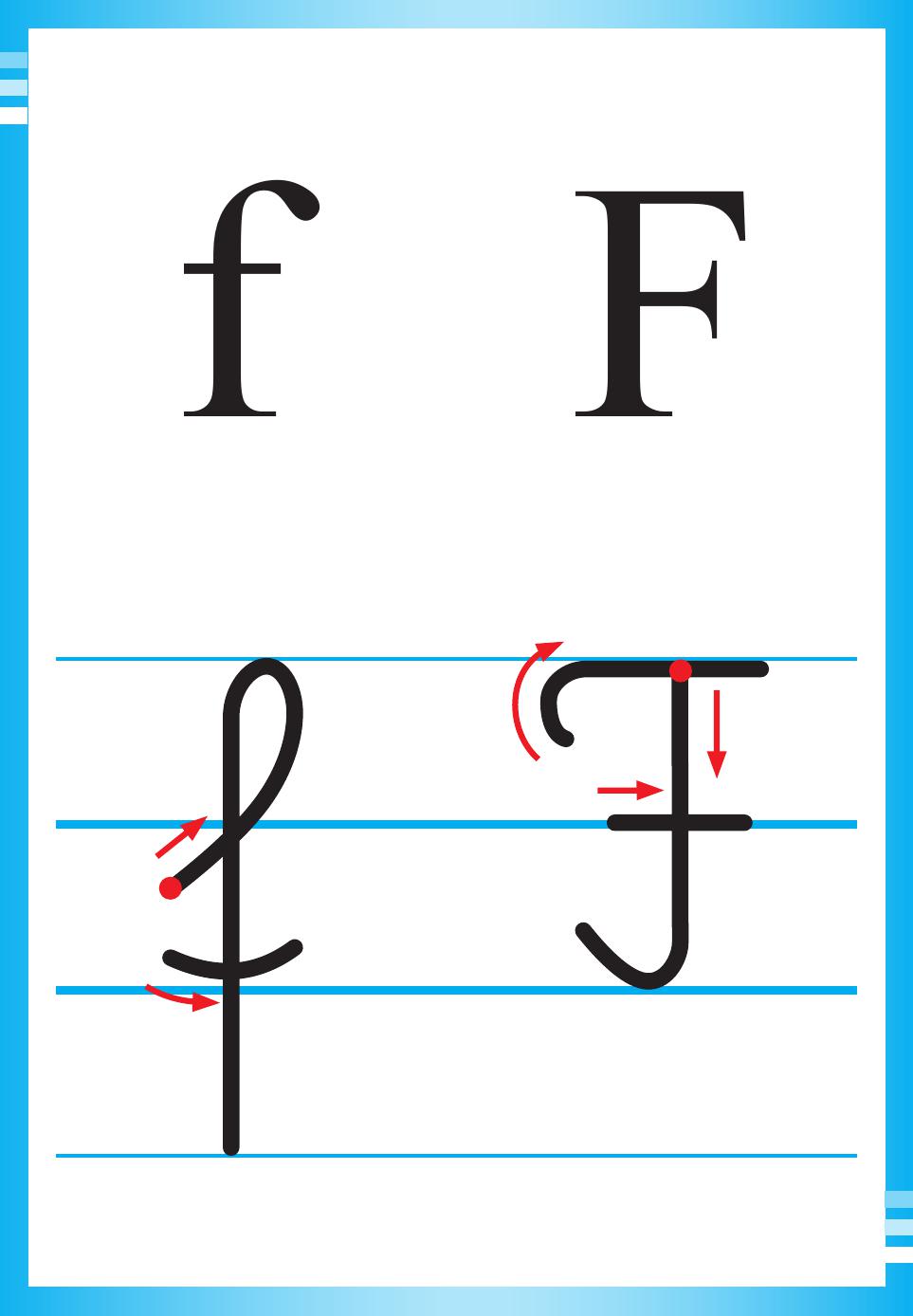 